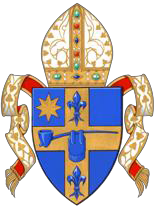 RITE OF ELECTION CATHOLIC DIOCESE OF PEORIARegion IIICity	ParishArlington	St. PatrickCherry	Holy TrinityDalzell	St. Thomas MoreDePue	St. MaryDwight	St. PatrickFairbury	St. AndrewFlanagan	St. JosephEarlville	St. TeresaGrand Ridge	St. MaryGranville	Sacred HeartHennepin	St. PatrickHenry	St. JosephHenry	St. John XXIIILacon	Imm. ConceptionLaSalle	St. HyacinthLaSalle	St. PatrickLeonore	Sts. Peter & PaulLostant	St. JohnMarseilles	St. JosephMendota	Holy CrossMinonk	St. PatrickOdell	St. PaulOglesby	Holy FamilyOhio	Imm. ConceptionOttawa	St. ColumbaOttawa	St. FrancisOttawa	St. PatrickPeru	St. JosephPeru	St. MaryPeru	St. ValentinePeterstown	Sts. Peter & PaulPontiac	St. MaryPrinceton	St. LouisRansom	St. PatrickSeneca	St. PatrickSp. Valley	Nativity of Our LordStreator	St. MichaelTiskilwa	St. MaryToluca	St. AnnUtica	St. MaryWalnut	St. JohnWedron	St. JosephWenona	St. MaryRITE OF ELECTION DATE 2022:3/5/22 at 10:30 am